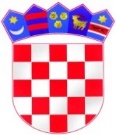 Republika HrvatskaMinistarstvo rada, mirovinskoga sustava,obitelji i socijalne politikeUlica grada Vukovara 78
10 000 ZagrebRepublika HrvatskaMinistarstvo rada, mirovinskoga sustava,obitelji i socijalne politikeUlica grada Vukovara 78
10 000 ZagrebI Z J A V A O PRIHVAĆANJU KANDIDATURE ZA SUDJELOVANJE U POSTUPKU ZA DODJELU NAGRADE UDOMITELJIMA ZA IZNIMNE USPJEHE OSTVARENE U PROMICANJU I OBAVLJANJU UDOMITELJSTVA  ZA 2021. GODINUI Z J A V A O PRIHVAĆANJU KANDIDATURE ZA SUDJELOVANJE U POSTUPKU ZA DODJELU NAGRADE UDOMITELJIMA ZA IZNIMNE USPJEHE OSTVARENE U PROMICANJU I OBAVLJANJU UDOMITELJSTVA  ZA 2021. GODINUI Z J A V A O PRIHVAĆANJU KANDIDATURE ZA SUDJELOVANJE U POSTUPKU ZA DODJELU NAGRADE UDOMITELJIMA ZA IZNIMNE USPJEHE OSTVARENE U PROMICANJU I OBAVLJANJU UDOMITELJSTVA  ZA 2021. GODINUI Z J A V A O PRIHVAĆANJU KANDIDATURE ZA SUDJELOVANJE U POSTUPKU ZA DODJELU NAGRADE UDOMITELJIMA ZA IZNIMNE USPJEHE OSTVARENE U PROMICANJU I OBAVLJANJU UDOMITELJSTVA  ZA 2021. GODINUI Z J A V A O PRIHVAĆANJU KANDIDATURE ZA SUDJELOVANJE U POSTUPKU ZA DODJELU NAGRADE UDOMITELJIMA ZA IZNIMNE USPJEHE OSTVARENE U PROMICANJU I OBAVLJANJU UDOMITELJSTVA  ZA 2021. GODINUI Z J A V A O PRIHVAĆANJU KANDIDATURE ZA SUDJELOVANJE U POSTUPKU ZA DODJELU NAGRADE UDOMITELJIMA ZA IZNIMNE USPJEHE OSTVARENE U PROMICANJU I OBAVLJANJU UDOMITELJSTVA  ZA 2021. GODINUI Z J A V A O PRIHVAĆANJU KANDIDATURE ZA SUDJELOVANJE U POSTUPKU ZA DODJELU NAGRADE UDOMITELJIMA ZA IZNIMNE USPJEHE OSTVARENE U PROMICANJU I OBAVLJANJU UDOMITELJSTVA  ZA 2021. GODINUI Z J A V A O PRIHVAĆANJU KANDIDATURE ZA SUDJELOVANJE U POSTUPKU ZA DODJELU NAGRADE UDOMITELJIMA ZA IZNIMNE USPJEHE OSTVARENE U PROMICANJU I OBAVLJANJU UDOMITELJSTVA  ZA 2021. GODINUI Z J A V A O PRIHVAĆANJU KANDIDATURE ZA SUDJELOVANJE U POSTUPKU ZA DODJELU NAGRADE UDOMITELJIMA ZA IZNIMNE USPJEHE OSTVARENE U PROMICANJU I OBAVLJANJU UDOMITELJSTVA  ZA 2021. GODINUI Z J A V A O PRIHVAĆANJU KANDIDATURE ZA SUDJELOVANJE U POSTUPKU ZA DODJELU NAGRADE UDOMITELJIMA ZA IZNIMNE USPJEHE OSTVARENE U PROMICANJU I OBAVLJANJU UDOMITELJSTVA  ZA 2021. GODINU(Ime i prezime kandidata/kandidatkinje)(Ime i prezime kandidata/kandidatkinje)(Ime i prezime kandidata/kandidatkinje)(Ime i prezime kandidata/kandidatkinje)(Ime i prezime kandidata/kandidatkinje)Ovime izjavljujem da prihvaćam kandidaturu za sudjelovanje u postupku za dodjelu Nagrade udomiteljima za iznimne uspjehe ostvarene u promicanju i obavljanju udomiteljstva za 2021. godinu.Ovime izjavljujem da prihvaćam kandidaturu za sudjelovanje u postupku za dodjelu Nagrade udomiteljima za iznimne uspjehe ostvarene u promicanju i obavljanju udomiteljstva za 2021. godinu.Ovime izjavljujem da prihvaćam kandidaturu za sudjelovanje u postupku za dodjelu Nagrade udomiteljima za iznimne uspjehe ostvarene u promicanju i obavljanju udomiteljstva za 2021. godinu.Ovime izjavljujem da prihvaćam kandidaturu za sudjelovanje u postupku za dodjelu Nagrade udomiteljima za iznimne uspjehe ostvarene u promicanju i obavljanju udomiteljstva za 2021. godinu.Ovime izjavljujem da prihvaćam kandidaturu za sudjelovanje u postupku za dodjelu Nagrade udomiteljima za iznimne uspjehe ostvarene u promicanju i obavljanju udomiteljstva za 2021. godinu.Ovime izjavljujem da prihvaćam kandidaturu za sudjelovanje u postupku za dodjelu Nagrade udomiteljima za iznimne uspjehe ostvarene u promicanju i obavljanju udomiteljstva za 2021. godinu.Ovime izjavljujem da prihvaćam kandidaturu za sudjelovanje u postupku za dodjelu Nagrade udomiteljima za iznimne uspjehe ostvarene u promicanju i obavljanju udomiteljstva za 2021. godinu.Ovime izjavljujem da prihvaćam kandidaturu za sudjelovanje u postupku za dodjelu Nagrade udomiteljima za iznimne uspjehe ostvarene u promicanju i obavljanju udomiteljstva za 2021. godinu.Ovime izjavljujem da prihvaćam kandidaturu za sudjelovanje u postupku za dodjelu Nagrade udomiteljima za iznimne uspjehe ostvarene u promicanju i obavljanju udomiteljstva za 2021. godinu.Ovime izjavljujem da prihvaćam kandidaturu za sudjelovanje u postupku za dodjelu Nagrade udomiteljima za iznimne uspjehe ostvarene u promicanju i obavljanju udomiteljstva za 2021. godinu.Ovime izjavljujem da prihvaćam kandidaturu za sudjelovanje u postupku za dodjelu Nagrade udomiteljima za iznimne uspjehe ostvarene u promicanju i obavljanju udomiteljstva za 2021. godinu.Ovime izjavljujem da prihvaćam kandidaturu za sudjelovanje u postupku za dodjelu Nagrade udomiteljima za iznimne uspjehe ostvarene u promicanju i obavljanju udomiteljstva za 2021. godinu.Ovime izjavljujem da prihvaćam kandidaturu za sudjelovanje u postupku za dodjelu Nagrade udomiteljima za iznimne uspjehe ostvarene u promicanju i obavljanju udomiteljstva za 2021. godinu.Ovime izjavljujem da prihvaćam kandidaturu za sudjelovanje u postupku za dodjelu Nagrade udomiteljima za iznimne uspjehe ostvarene u promicanju i obavljanju udomiteljstva za 2021. godinu.Ovime izjavljujem da prihvaćam kandidaturu za sudjelovanje u postupku za dodjelu Nagrade udomiteljima za iznimne uspjehe ostvarene u promicanju i obavljanju udomiteljstva za 2021. godinu.(Mjesto i datum)(Mjesto i datum)(Mjesto i datum)(Mjesto i datum)(Mjesto i datum)(Potpis kandidata/kandidatkinje)(Potpis kandidata/kandidatkinje)